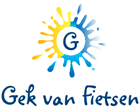 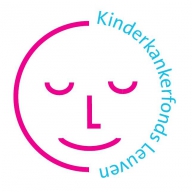 Reglement Lagere SchoolDuo-tijdritDe duo-tijdrit is een onderdeel van de organisatie van de kermiskoers en wordt onder de noemer “fun” georganiseerd.De opbrengst van dit gedeelte zal integraal aan het Kinderkankerfondsgeschonken worden.De organisatie voorziet een startlijst waar het uur op staat wanneer elk ingeschreven kind zal starten. De startlijst is te raadplegen op onze website www.doorzetters.be op zaterdag 04/05. Op de dag zelf zal er ook een startlijst uithangen. De eerste start is voorzien om 14u.De start is voorzien aan de publiciteitsboog tegenover café Den Dorpel, begeef je 10’ voor jouw start naar deze boog. Deelnemers die zich te laat aanmelden, kunnen uitgesloten worden.De deelnemers starten naast mekaar en komen ook samen aan.Het parcours is 1 ronde van circa 2km, gelegen op het bestaande parcours van de echte kermiskoers, dus op de openbare weg. Het parcours is voorzien van seingevers.De duo’s dienen zich steeds RECHTS van de rijweg te houden.De buurtbewoners zijn op de hoogte van het evenement, toch is het niet uitgesloten dat er andere, dan door de organisatie voorziene voertuigen, zich op het parcours begeven.Volg aanwijzingen van de coördinatoren, politie en seingevers.Bij een ongeval of voorval die de veiligheid van de tijdrit in het gedrang kan brengen, wordt de wedstrijd stilgelegd en hervat wanneer de veiligheid opnieuw gegarandeerd kan worden.EHBO post is voorzien.Er wordt een eindtijd meegedeeld na aankomst. Deze zal ook te raadplegen zijn op onze website na de kermiskoers. Aangezien het geen competitie betreft, zal er geen algemene stand opgemaakt worden.Elk duo dient zich eerst aan te melden bij de inschrijvingen in café Den Dorpel. Dit 30’ voor aanvang van jouw persoonlijke starttijd.OPGELET: Indien je je te laat aanmeldt, garanderen wij je U geen startmogelijkheid. Elke deelnemer ontvangt, na betaling van de bijdrage ( €3) op de dag zelf, een gevulde goodiebag. Om het onderscheid te maken tussen de lagere school kinderen en de kleuters, gaan we kleurenbandjes voorzien. Inschrijven kan via de inschrijvingsstrookjes ( verdeeld onder de 4 scholen) voor donderdag 18/04.Via mail kan er ook ingeschreven worden: gekvanfietsen@hotmail.com Vermeld hier: naam kind, naam duo-partner, klas en school. En dit ten laatste op 03/05.Inschrijven ter plaatse voor de duo-tijdrit is niet mogelijk. Voor de duo-tijdrit is de capaciteit 60 duo’s. Deelname geschiedt op eigen risico.Neem in geval van problemen contact op met de organisatie: 0496/47.38.52De organisatie draagt fair-play zeer hoog in het vaandel, wij vragen dat ook van de duo’s.Heb respect voor natuur, andere duo tijdrijders en andere weggebruikers.De organisatie is niet verantwoordelijk voor eventuele ongevallen.